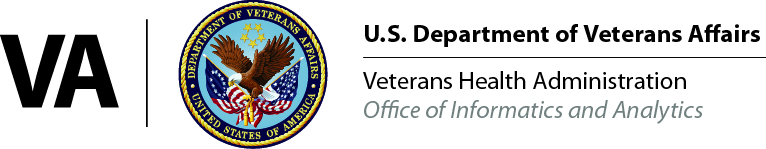 VA Health Informatics Certificate Program (AMIA 10x10)Spring 2020 Session Course Dates: January 6 - July 17, 2020APPLICATIONS FOR ENROLLMENT ACCEPTED:  September 16 - October 21, 2019This document is for your use in preparing the information required for the online application to the VA Health Informatics Certificate Program (AMIA 10x10). Applications for enrollment should be submitted online according to the instructions provided below. The essay questions (18, 19 and 20) are WEIGHTED HEAVILY in scoring the applications and SHOULD BE DRAFTED BEFORE YOU START THE ONLINE APPLICATION.These questions provide an opportunity for you to demonstrate the leadership qualities, strategic vision and enthusiasm that you feel set you apart from the other candidates.Instructions for submission:Review the application questions below and prepare your responses. Essay responses can be copied and pasted into the online application. Questions marked with an asterisk (*) are required. Confirm that you have supervisory endorsement for your participation before entering your application. The supervisor’s signature or written endorsement is NOT required.Plan to enter the information and submit the application in one session. When you are ready to input the information, select the application link or copy and paste the following address into your browser:   https://www.surveymonkey.com/r/RHKHS5RPart I: General Information*Current VA Employment Status: VA Staff/Contractor. Please Note:  Contractors are not eligible to participate.*Applicant Contact Information:First Name: Last Name: VA Email:Alternate Email:Primary Phone:Street Address (Mailing):CityStateZip Code*Professional Credentials: (Select all that apply)MD/DOPhDPARNAPRNLPNPharmacist (RPh, PharmD)Social Worker (MSW, BSW)DDSHIMS (RHIA, RHIT, CCA/S)Medical TechnologistOtherN/A (Not Applicable)*Worksite type: VACO, VISN, Facility, OIT, Other (Please indicate whether you work at a field facility, VISN Office or VA Central Office/Program Office)* Facility, Program Office, or VISN where you are employed:*Worksite City and State:  *Work Experience: Current Position Title:Current Grade or Level:Years in Current Position:Total Years in VA:Part II:  Supervisor Information*Supervisor:Name: Title: Phone:There is no requirement to complete any of the coursework during duty hours. Participants and their supervisors should be aware of the following:Estimated time commitment required of participants is approximately 12 hours per week.Most work can be completed from any pc with internet access and in accordance with the participant's personal schedule.Although occasional conference calls and webinars may be scheduled during duty hours, these are recorded and made available for review at a later time/date or an alternative activity is provided.Occasional group work is required which will be scheduled collaboratively according to the participants' schedules.Completion of a course project, chosen by the individual participant with approval of the faculty advisor, is required.Participants are responsible for obtaining supervisory approval for time spent on coursework during duty hours. We do NOT require written concurrence, but ask that you confirm their support by responding to the following questions:*Please confirm that your supervisor agrees to comply with ALL of the following requirements:Release participant for online training sessions (amount of time is determined locally as indicated above).Support participant work on certificate program projects.Advocate with local leadership for support of travel and registration expenses required to attend one face-to-face meeting in November at AMIA Annual Symposium.Part III: General Education and Professional AffiliationsThe AMIA 10x10 Program is designed to be the equivalent of a three (3) credit hour graduate level course. The information you provide relative to your education and/or experience will serve to demonstrate your ability to complete this graduate level program.*Highest Level of Education Completed: High School Diploma or GED  Some College but no degreeAssociate Degree Bachelor’s Degree Master’s Degree Doctoral DegreeMD/DOCurrently Enrolled in a Degree Program (If yes, please describe program and estimated completion date.)Other (Please specify.)*Major/Area of Study:If you would like us to consider your experience as a substitute for education, please describe how your experience and performance support your ability to succeed in a graduate level program. Active Informatics Certifications (Please list): Current Memberships in Professional Organizations: (Describe your role and level of involvement.) *How did you hear about the VA AMIA 10x10 program?Please indicate which of the following coursework you have participated in.Bellevue College sponsored Introduction to Health Informatics offered in 2011/2012 onlyIntroduction to Health Informatics 101 (HI 101) Modules on the VHA Classroom siteHealth Informatics Lecture Series (301) on TMSIntroduction to Health Care Data AnalyticsHealthcare Analytics Certificate ProgramOther informatics coursework (Please indicate below)*Is this your first application for the VA Health Informatics Certificate Program (AMIA 10x10)?Part IV: Essay QuestionsThe following essay questions are your opportunity to demonstrate that you are among the best candidates for the VA AMIA 10x10 Program. Successful candidates will be able to describe past accomplishments and contributions, current involvement, as well as vision and goals for the future direction of informatics in VA. Please limit your response to each of the following essay questions (18, 19 and 20) to 300 words or less. If you have previously prepared your response, you should be able to copy and paste it into the appropriate field.We recommend that you check essays for correct spelling, grammar, and punctuation prior to submission.*Informatics Roles and Responsibilities:  Please address each of the following:•	What is your current role in relation to informatics?•	How did you become involved in informatics?Describe your involvement and contributions to health informatics projects, workgroups or committees.•	Explain how your contributions/efforts impacted the outcome or results.*Value to the Organization:Describe how the VA Health Informatics Certificate Program would add value and make you more effective in improving Veteran health care through your current role.*Professional Development:Describe your career goals and how this program would support your professional development and achievement of those goals. Once you have collected the information needed and drafted your responses to the essay questions, select this link to complete the application for enrollment  ONLINE or copy and paste the following address into your browser:   https://www.surveymonkey.com/r/RHKHS5R Applicants notified of decisions:  On or before December 6th  